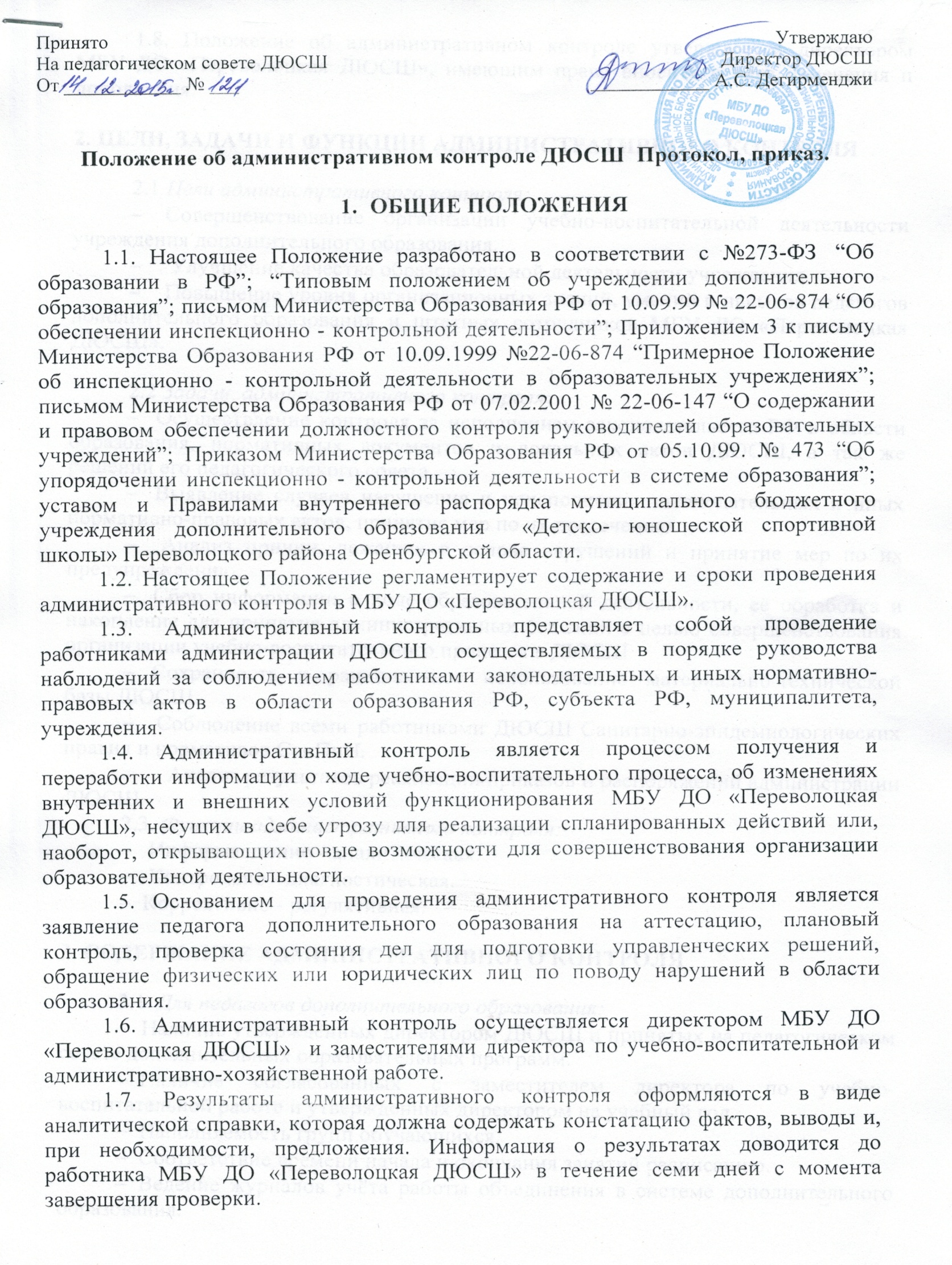 1.8. Положение об административном контроле утверждается директором МБУ ДО «Переволоцкая ДЮСШ», имеющим право вносить в него изменения и дополнения.2. ЦЕЛИ, ЗАДАЧИ И ФУНКЦИИ АДМИНИСТРАТИВНОГО КОНТРОЛЯ2.1 Цели административного контроля:    Совершенствование организации учебно-воспитательной деятельности учреждения дополнительного образования.     Улучшение качества образовательной деятельности учреждения.    Повышение уровня организационных знаний, умений и навыков педагогов дополнительного образования и штатных сотрудников МБУ ДО «Переволоцкая ДЮСШ».2.2 Задачи  административного контроля:   Осуществление контроля за исполнением законодательства РФ в области образования, нормативных документов и локальных актов ДЮСШ, а так же решений его педагогического совета.   Выявление случаев нарушения и неисполнения законодательных и иных нормативно-правовых актов, принятие мер по их пресечению.   Анализ причин, лежащих в основе нарушений и принятие мер по их предупреждению.   Сбор информации о ходе образовательной деятельности, её обработка и накопление для принятия административных решений с целью совершенствования организации учебно-воспитательного процесса в ДЮСШ.   Сохранность и рациональное использование материально-технической базы ДЮСШ.    Соблюдение всеми работниками ДЮСШ Санитарно-эпидемиологических правил и нормативов СанПиН.      Анализ результатов реализации приказов и распоряжений администрации ДЮСШ.2.3. Функции административного контроля:   Информационно - аналитическая.   Контрольно - диагностическая.  Коррективно - регулятивная.3. СОДЕРЖАНИЕ АДМИНИСТРАТИВНОГО КОНТРОЛЯ3.1. Для педагогов дополнительного образования:  Наличие утверждённых директором ДЮСШ и принятых на педагогическом совете дополнительных образовательных программ.  Наличие согласованных с заместителем директора по учебно-воспитательной работе и утвержденных директором на учебный год.  Наполняемость групп обучающихся.  Соответствие времени начала и окончания занятий расписанию.  Ведение журналов учёта работы объединения в системе дополнительного образования.  Уровень преподавания в объединениях  Состояние программно-методической документации, учебно-технического оборудования, учебных кабинетов.  Работа педагогов по всем вопросам образовательной деятельности (при аттестации педагога)  Наличие на конец учебного года отчётов педагогов дополнительного образования о работе групп за истекший год.3.2. Для штатных сотрудников ДЮСШ  - заместителя директора по учебно-воспитательной работе, заведующий по административно-хозяйственной части,  методиста: Наличие утверждённого директором ДЮСШ плана работы на текущий календарный месяц.  Состояние программно-методической документации  Соблюдение графиков рабочего времени.3.3. Для всех работников  ДЮСШ:                Прохождение ежегодного медицинского осмотра.                Соблюдение устава, Правил внутреннего распорядка и других локальных актов ДЮСШ,  а также Санитарно-эпидемиологических правил и нормативов СанПиН.                 Обеспечение сохранности и надлежащего состояния материальных ценностей ДЮСШ.                Другие вопросы, находящиеся в компетенции директора ДЮСШ.4. ВИДЫ, МЕТОДЫ И ФОРМЫ АДМИНИСТРАТИВНОГО КОНТРОЛЯ4.1. Методы административного контроля:Метод контроля - это способ практического осуществления контроля для достижения поставленной цели. Наиболее эффективными методами контроля в учреждении дополнительного образования являются:   Изучение документации - обследование с целью ознакомления, правильности ведения и других целей, поставленных в ходе контроля.   Посещение занятий педагогов дополнительного образования - проверка наполняемости групп и соответствия времени начала и окончания занятий расписанию.  Анализ - разбор с выяснением причин, определение тенденций развития. Беседа - деловой разговор на какую-либо тему с участием заинтересованных собеседников с целью обмена мнениями.     Анкетирование - способ исследования путём опроса.4.2. Виды административного контроля:Вид административного контроля - это совокупность форм контроля, проводимых с определённой целью. Особенности видов контроля определяются спецификой их объектов и стоящих задач, а также средствами, используемыми для контроля. В практике образовательной деятельности выделяют два вида контроля:   Тематический контроль - проводится в течении всего учебного года с целью углубленного изучения и получения информации о состоянии определённого объекта управления (наличие дополнительных образовательных программ, наличие планов УВР объединения, ведение журналов учёта работы объединений и др.).    Фронтальный контроль - проводится 2-3 раза в год с целью одновременной всесторонней проверки объекта административного управления в целом или отдельного его подразделения. Такой контроль осуществляется при аттестации педагога дополнительного образования или аттестации учреждения.Административный контроль как тематический, так и фронтальный может осуществляться в виде плановых или оперативных проверок и мониторинга.  Плановая проверка - осуществляется в соответствии с утверждённым планом-графиком, который обеспечивает периодичность и исключает нерациональное дублирование административных проверок в ДЮСШ.  Оперативная проверка - осуществляется в целях установления фактов нарушений, проверки сведений о нарушениях, указанных в обращениях обучающихся и их родителей или других граждан и организаций, а также в целях урегулирования конфликтных ситуаций в отношениях между участниками образовательного процесса.   Мониторинг - предусматривает сбор, системный учёт, обработку и анализ информации о ходе образовательного процесса для эффективного решения административных задач в области улучшения качества образования (выполнение расписания, исполнительная дисциплина педагогов дополнительного образования и других работников ЮСШ и др.).4.3. Формы административного контроляФорма административного контроля - это способ организации контроля. По периодичности проведения формы административного контроля подразделяют на:    Входной контроль - проводится в начале каждого учебного года.     Текущий контроль - проводится ежемесячно.